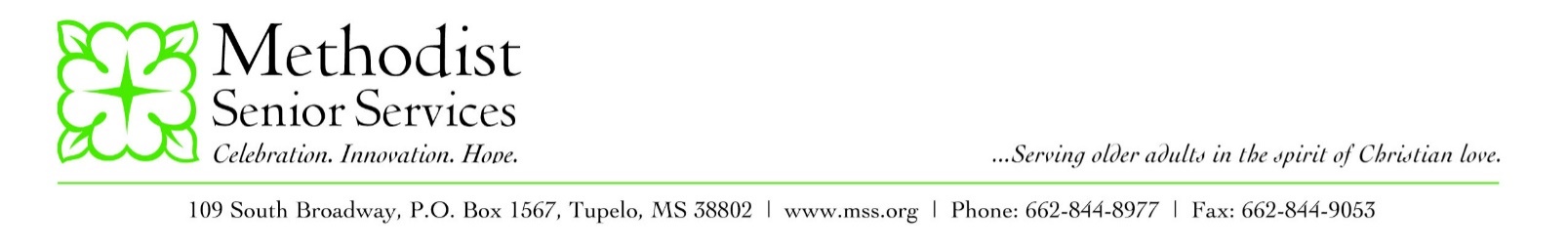 Hello Friends! This is your Aldersgate COVID-19 Update for December 31, 2020.We have a newly diagnosed case of COVID-19 affecting one elder. The elder is quarantined and receiving appropriate care.We have notified public health officials and are following all recommendations provided by CMS and the Mississippi State Department of Health.  Please note that the MSDH defines an outbreak in long term care facilities as a single positive case among elders or employees.Mississippi is currently seeing very large numbers of infections diagnosed each day and we must remain vigilant in order to prevent further infection at Aldersgate. Lauderdale County is currently a red county with a positivity rate of 12.5% which is among the highest across the state. We ask that all elders continue to shelter in place as much as possible. Please let our employees, your family and our volunteers help keep you safe by running errands and allowing you to stay protected. In addition, we want to ask everyone to take every measure possible to slow the spread of the virus. Please continue to practice social distancing, wear a mask, perform good hand sanitation, refrain from group gatherings of any size and whenever possible, avoid being out in the general public. Please do your part to keep Aldersgate’s elders and employees safe.As always, if you have any questions, please feel free to contact the Aldersgate office at (601)482-5561. Bless you and be safe!